положение о районном конкурсе методических МАТЕРИАЛОВ И РАЗРАБОТОК   «Педагогические находки»Общие положенияНастоящее положение регламентирует порядок проведения районного конкурса методических разработок и материалов «Педагогические находки 2020» (Далее Конкурс). Конкурс призван продемонстрировать широкий спектр методических материалов из опыта работы специалистов дополнительного образования Центрального района.Главная тема Конкурса методических материалов и разработок: «Педагогическое событие как условие личностного и профессионального развития педагога».Формы представления конкурсных материалов и разработок:Программа;Методическая разработка;Эссе;Статья (рекомендации по написанию Приложение № 1);Проект (рекомендации по написанию Приложение № 2);Анализ и обобщение педагогического опыта (рекомендации по написанию Приложение № 3);2.  ЦЕЛИ И ЗАДАЧИ КОНКУРСА2.1. Цель: повышение профессионального мастерства и творческой активности педагогов дополнительного образования Центрального района.2.2. Задачи:выявление и поддержка творческого потенциала педагогов дополнительного образования;развитие мотивации профессионального роста педагогов дополнительного образования;стимулирование деятельности педагогов дополнительного образования по созданию методических материалов;выявление и распространение педагогического и инновационного опыта в методическом обеспечении образовательного процесса.3. УЧРЕДИТЕЛИ И ОРГАНИЗАТОРЫ КОНКУРСА3.1. Организатором Конкурса является ГБУ ДО ЦВР Центрального района СПб при поддержке отдела образования Администрации Центрального района Санкт-Петербурга.4. УЧАСТНИКИ КОНКУРСА4.1. Для участия в Конкурсе приглашаются педагоги дополнительного образования, методисты, педагоги-организаторы ОДОД и УДО Центрального района Санкт-Петербурга.5. УСЛОВИЯ ПРОВЕДЕНИЯ КОНКУРСА5.1. Заявки на участие в Конкурсе принимаются с 15 по 31 января 2020 года по электронной почте kudlis@cvrcr.com (Приложение № 4)5.2. Участник может представить на Конкурс работу в соответствии с заданной темой и предложенными формами.5.3.  К участию в Конкурсе допускаются работы, подготовленные как отдельным автором, так иавторскими коллективами.5.4.  Конкурсные работы оцениваются по следующим критериям (Приложение № 5):соответствие содержания работы заявленной теме;актуальность и педагогическая целесообразность представленного материала;отличительные особенности и новизна представленного материала;логика и смысловая завершенность изложенного материала;возможность использования представленного материала, тиражирования и распространения опыта.5.5.  Материалы должны соответствовать следующим требованиям: текстовые файлы, представленные в текстовом редакторе Word,шрифт: Times New Roman, кегль 12, интервал одинарный.поля: нижнее, верхнее, левое - по 2 см, правое - по 1,5 см.выравнивание: по ширине.таблицы, схемы, рисунки, формулы, графики предоставляются внутри основного текста работы (документа формата Doc) или выносятся отдельными приложениями (в форматах Doc, PDF). 5.6.  Титульный лист оформляется следующим образом: наименование образовательного учреждения (кегль 12);название методического ресурса (кегль 14, полужирное начертание);Ф. И. О. автора (полностью), место работы, должность (кегль 14); населённый пункт, год (кегль 12).6. СРОКИ И ЭТАПЫ ПРОВЕДЕНИЯ КОНКУРСА6.1. Конкурс проводится в 3 этапа:I этап конкурса:- Предоставление конкурсных работ в методический кабинет ГБУ ДО ЦВР Центрального района СПб (к.206) с 03 – по 13 февраля  2020 года на электронном носителе или  по электронной почте kudlis@cvrcr.comII этап конкурса: -  14 февраля по 28 февраля 2020 года -  экспертиза конкурсных работ.III этап конкурса: - март 2020 года (дата проведения по согласованию) – торжественное награждение участников Конкурса по адресу: ул. Ярославская, д.15, каб.205.7. ПОДВЕДЕНИЕ ИТОГОВ КОНКУРСА7.1. Организаторы Конкурса (администрация и методическая служба ГБУ ДО ЦВР Центрального района) определяют сроки проведения, формируют состав жюри Конкурса, анализируют результаты конкурса, осуществляют шаги по дальнейшему распространению и представлению лучших материалов.7.2. Участников Конкурса оценивает профессиональное жюри, в состав которого входят специалисты дополнительного образования Центрального района Санкт-Петербурга (Приложение № 6). 7.3. По результатам Конкурса участники награждаются дипломами Победителей, Лауреатов, Дипломантов и грамотами за участие.  7.4. Жюри Конкурса имеет право присуждать специальные дипломы и несколько призовых мест.7.5. Информация по итогам Конкурса будет размещена на сайте ГБУ ДО ЦВР.7.6. Организаторы Конкурса имеют право вносить изменения в настоящее Положение.Контакты организаторов Конкурса:ГБУ ДО ЦВР Центрального района СПбтел. 8(911) 120 -51-24 -Тимофеева Людмила Владимировна – старший методист ГБУ ДО ЦВР по работе с ОДОДтел. 8 (952) 369-39-40 - Кудлис Инга Язеповна, методист ГБУ ДО ЦВРПриложение №1Как написать статьюВ современных педагогических журналах можно встретить статьи, посвященные экспериментальным исследованиям и описанию педагогического опыта. В публикациях рассматриваются методы и результаты исследований, дается их объяснение. Встречаются обзорные статьи по анализу тех или иных педагогических терминов, способов решения актуальной педагогической проблемы (они часто выполняют функцию справочных материалов); статьи, рекламирующие какой-либо опыт, реализованный проект; статьи - краткие сообщения о проведенных мероприятиях; научно-популярные (просветительские) статьи.Публикуя статью, автор тиражирует информацию, представляющую интерес для педагогической общественности (результаты собственных экспериментальных исследований, обобщение собственного опыта, аналитический обзор информации по решению определенной проблемы, методическая находка). Статья может стать завершающим этапом выполняемых им исследований или демонстрацией общественности уровня квалификации в рассматриваемой области для признания компетентности автора научной общественностью.Общий план построения статьи. Трудно добиться цельности и ясности изложения, если автором не продуман общий план построения статьи. Автор, обдумывая статью, должен детально разработать план. Иначе он будет думать над содержанием не до того, как начать писать, а в то время, когда пишет. Название статьи. Следует посвятить время поиску удачного названия, хотя речь идет всего лишь об одной фразе. Название должно отражать содержание статьи и в то же время быть привлекательным. Это особенно важно сейчас – в связи с огромным потоком информации. Не стремитесь к внешне красивому названию – за ним можно не увидеть, о чем же статья. Структура статьи. Статья состоит из аннотации, введения (с указанием цели и задач исследования), основной части (методологии, методик исследования, полученных результатов и их объяснения), выводов (заключения) и списка литературы (литература, библиография).Аннотация выполняет функцию расширенного названия статьи и ее краткого содержания. Она показывает, что, по мнению автора, наиболее ценно в описании идеи и может быть применимо другими педагогами. Плохо написанная аннотация может испортить впечатление от хорошей статьи. Введение часто авторы статьи опускают и сразу же переходят к изложению полученных результатов. Однако читатель должен понять, в чем состояла необходимость данного исследования, есть ли еще решения данной проблемы среди аналогичных отечественных и зарубежных разработок. Во введении приводится обзор найденных автором литературных источников (статей, патентов, отчетов, информации из Интернета). Что бы полезного ни сделал автор, у его исследований всегда есть предшественники. Поэтому необходимо найти их работы и критически проанализировать. Автор должен рассмотреть не только источники, подтверждающие правильность его выводов, но и работы, их опровергающие. Отношение к работам предшественников должно быть уважительным: автор может позволить себе их критику, а они не имеют возможности возразить в ответ.Основная часть. От исследователя требуется разобраться в полученных им результатах и понять, что нового и полезного дают его предложения.В статье, посвященной экспериментальным исследованиям, автор обязан описать методологию и методику экспериментов, оценить точность и воспроизводимость полученных результатов. Описание результатов работы и их объяснение - важнейший элемент работы над статьей. Полезно представить результаты в наглядной форме: в виде таблиц, графиков, диаграмм. Большинство авторов избегают упоминать об экспериментах с отрицательным результатом. Между тем, такие эксперименты иногда поучительнее экспериментов с положительным исходом. Иногда следует подробно рассмотреть риски использования в ежедневной педагогической деятельности тех или иных разработок. Выводы нельзя путать с аннотацией: у них разные функции. Выводы должны показывать, что получено, а аннотация – что проделано. Выводы не могут быть многочисленными. Достаточно трех-пяти ценных выводов, полученных в итоге нескольких лет работы над темой. Выводы должны иметь характер тезисов. К каждому из них автор мог бы добавить слова «Я утверждаю, что…».Литература. Важно правильно оформить ссылку на источник в списке литературы, т.к. издательства предъявляют разные требования к его оформлению. Однако в любом случае следует указать фамилии авторов, журнал, год издания, том (выпуск), номер, страницы. Читатель должен иметь возможность найти указанный литературный источник, иначе он потеряет доверие к автору и его работе.Изложение материала статьи. Необходимо заранее знать, кому адресована статья. Автор должен написать о том, что неизвестно другим, но должно стать понятным так же, как и ему самому. Если статья является развитием уже известных работ (и не только самого автора), то нет смысла их пересказывать – лучше адресовать к первоисточникам. Важно показать авторское, критическое отношение к имеющимся в его распоряжении материалам, особенно сейчас – в связи широким использованием Интернета. Необходим их анализ и обобщение.В статье должны отсутствовать логические разрывы. Красная линия – общий ход мыслей автора. Текст полезно разбить на отдельные рубрики. Это облегчит читателю нахождение требуемого материала. Однако они не должны быть излишне мелкими.Терминология. Автор должен стремиться быть понятым. Для этого ему необходимо следовать определенным правилам: употреблять только известные термины и понятия; не употреблять слова, имеющие несколько значений, не определив, в каком из них оно будет применено в статье. Не следует злоупотреблять иноязычными терминами: как правило, между ними и синонимами в родном языке имеются смысловые оттенки. Придумывать новые термины следует лишь в тех случаях, когда речь идет о ранее неизвестных явлениях. Язык изложения. Педагогическая статья должна быть написана живым, образным языком. Необходимо убирать из текста лишние слова: «в целях» вместо «для», «итак», «следовательно» и т.д. В статье вполне уместны слова-вставки: «действительно», «конечно», «в самом деле», «с другой стороны» и т.д., используемые для логических переходов. Такие слова – «дорожные знаки», предупреждающие о поворотах мысли автора. Если при повторном чтении написанной статьи у автора интуитивно возникает неприятие какой-то фразы, можно использовать следующий прием. Представьте, что этой фразы нет. Изменилось ли при этом что-нибудь в статье: потерялась логика изложения, пропал смысл? Если нет, вычеркивайте эту фразу, какой бы красивой она не была. Любой публикующийся автор постепенно добивается определенного уровня и алгоритма в изложении мыслей. Многие авторы придерживаются следующего алгоритма написания статьи. Сначала нужно записать все, что приходит в голову в данный момент. Пусть это будет написано плохо, здесь важнее идея, впечатление. После этого черновик кладут в стол и на некоторое время забывают о нем. И только затем начинается авторское редактирование: переделывание, вычеркивание, включение нового материала. Эта работа заканчивается не тогда, когда в статью уже нечего добавить, а когда из нее уже нельзя ничего выбросить. Заключение. В подготовке текста для статьи необходимо постоянно совершенствоваться, придерживаясь выбранного алгоритма, например,Определитесь, готовы ли вы приступить к написанию статьи.Составьте подробный план построения статьи.Разыщите всю необходимую информацию (статьи, книги, патенты, др.) о способах решения выбранной Вами проблемы, проанализируйте ее.Напишите введение, в котором сформулируйте необходимость решения той или иной проблемы, ее способы решения, найденные Вами в литературных источниках; цель и задачи Вашей разработки.Поработайте над названием статьи.В основной части статьи опишите методику экспериментов, полученные результаты, методическое сопровождение идеи – способа решения поставленной задачи и дайте их объяснение.Составьте список литературы.Сделайте выводы.Напишите аннотацию.Проведите авторское редактирование: сократите все, что не несет полезной информации, вычеркните лишние слова, непонятные термины, неясности.Отправьте статью специалистам для редакции. Прислушайтесь к замечаниям, но не допускайте искажения сути статьи при редактировании.Приложение № 2 Как написать и оформить проект Проект - комплекс спланированных действий, предпринимаемых для решения проблемы определенной целевой группы, ограниченных по времени и ресурсам, с конкретными результатами. Социальный проект - программа реальных действий, цель которого направлена на решение актуальной социальной проблемы в обществе, а задачи - на позитивные результаты и изменения в обществе. Основные требования, которым должен отвечать проект: актуальность – причина, основания реализации проекта должны соответствовать требованиям времени, отдельной целевой группы или иным аспектам, объясняющим появление идеи проекта; время – проект должен быть ограниченным по времени; ресурсы – проект должен иметь четкое описание потребностей; оценка качества и результатов – шкала оценки эффективности проекта определяется в соответствии с вашими целями, но результаты, к которым вы стремитесь, должны быть четкими, поддающимися анализу и осмыслению. Проекты бывают простыми и сложными, кратко- и долгосрочными, с ограниченным и солидным бюджетом, рискованными и с вполне управляемыми рисками, с разными результатами. В любом случае проект направлен на решение какой-либо определенной проблемы. Проект должен быть системным, логичным и адекватным, то есть каждый раздел должен соответствовать всем остальным (задачи должны соответствовать цели, механизм – цели и задачам, бюджет – цели, задачам и механизму и т.д.). Шаг №1 в создании проекта: Определитесь с идеей, проанализируйте и опишите проблему. Что бы вы хотели изменить? Чего и каким способом (в самом общем плане) вы бы хотели достичь? Какую проблему хотите решить? Шаг №2: Определяем цель проекта. Цель - общее описание предполагаемых результатов и ожиданий, наивысшая точка достижений, к которой стремится организация в ходе реализации проекта. Цель - образ действий по достижению желаемого результата. Она должна формулироваться так, чтобы её достижение полностью решало возникшую проблему. Формулировка цели должна опираться на формулировку проблемы. Можно сказать, что цель - это проблема наоборот. Задайте себе вопросы для понимания цели проекта: Есть ли точное выражение того, что именно должно получиться в итоге реализации проекта? Можно ли увидеть и измерить результаты проекта? Реальна ли поставленная цель? Возможно ли достижение заявленной цели с учетом имеющихся ресурсов? Какая польза или выгода будет получена в результате достижения цели командой проекта, другими заинтересованными сторонами? Шаг №3: Формулируем задачи проекта. Задачи проекта - это конкретные шаги, которые необходимо выполнить для изменения существующей ситуации к лучшему, это шаги для достижения цели. Важно помнить! Задач может быть несколько, все задачи - шаги к достижению цели, связанны между собой и связанны с целью проекта. Используйте глаголы, формулируя задачи. Например, если вам надо построить дом, то задачами будет: заложить фундамент, возвести стены, построить крышу, провести коммуникации, сделать внутреннюю отделку и т.д. Проверьте. Задачи должны пошагово двигаться к решению проблемы (поставленной цели). Проанализируйте. Задачи должны быть результативными (в итоге изменения после проекта складываются из конкретных результатов). Шаг №4: Проверяем цель и задачи по критерию smart. Смотрим на цель и задачи, проверяем их по критерию SMART, при необходимости корректируем. Шаг №5. Из задач строим логическую цепочку действий. Приступаем к планированию. Из каждой задачи строим логическую цепочку действий: как мы добьемся результата. Иногда помогает нарисовать всю цепочку действий и заданий, чтобы понять логику проекта по каждому из направлений. Логическая цепочка поможет нам написать план-график проекта. Шаг № 6. Выстраиваем план действий, график выполнения работ. План определяет порядок выполнения всех работ: он описывает, что, кто и когда будет делать, в логической последовательности дает понять, какие ресурсы необходимы. При планировании можно использовать различные формы, графики, планы. Например, план реализации проекта. Пример №1 План реализации проекта. Пример №2 План реализации проекта. Пример №3 Далее необходимо сделать сетевой план – график. Шаг №7. считаем, сколько будет стоить проект. Если реализация проекта требует определенной затраты денежных средств и ресурсов, то необходимо рассчитать: Сколько денег требуется для реализации проекта? На что они будут потрачены? Из каких источников предполагается получить деньги? Гранты, субсидии, спонсорские средства, иное? Этот раздел проекта должен очень точно соотноситься с другими разделами проекта, особенно с механизмом реализации и календарным планом проекта. Возможный вариант сметы расходов в рамках проекта: «Бюджет» (смета) должен быть расписан по статьям. Основные расходы: аренда помещений и коммунальные платежи, командировочные и транспортные расходы, оборудование, связь и коммуникации, проведение специальных мероприятий, издательские расходы, расходные материалы и другие прямые расходы, которые непосредственно идут в рамках проекта. «Прочие расходы» - это необязательная статья, которая включается в бюджет, если имеются расходы, не получившие отражения в других статьях. Данная статья должна быть особенно тщательно аргументирована. «Оплата труда» включает заработную плату персонала проекта и привлекаемых по договору специалистов, а также «Начисления налогов на доходы» – около 30% от общего фонда оплаты труда персонала и привлеченных специалистов. Необходимо обратить особое внимание на три последних столбца в бюджетной таблице: «имеющиеся средства», «запрашиваемые средства», «итого». В столбце «имеющиеся средства» должны указываться те средства, которые вы, ваша организация вкладываете в реализацию проекта, например, привлечение добровольцев в качестве персонала или привлеченных специалистов — должно быть обязательно отражено в статье бюджета «оплата труда» в столбце «имеется», причем сумма будет соответствовать расходам организации на оплачиваемых специалистов. Если организация, вы или спонсоры предоставляют для реализации проекта какую-либо оргтехнику, то в столбце «имеется» стоит указать её примерную стоимость с учетом срока эксплуатации. В столбце «требуется» останется указать размер средств, которых недостает организации для реализации проекта. Шаг №8. Пишем результатыПри составлении плана действий и расчете бюджета важно, чтобы результаты соответствовали цели проекта. В проекте результаты можно прописывать текстом или заполнить рабочий листок по определению результатов: Количественный результат (что будет сделано?) - фиксирует количество оказанных услуг, участников мероприятий, получателей конкретной помощи, количество выпущенных книг и т.д. Качественный результат (что изменится?) - должен отражать позитивные изменения, которые произойдут в результате проведения мероприятий, оказания услуги и т.д. Эффективность - соизмеримы ли полученные результаты с затраченными усилиями. Критериями оценки эффективности проекта являются результаты, которые демонстрируют, насколько хорошо разработчики понимают, к чему они стремятся, и как будут этого достигать. Шаг №9. Оформляем проект. Оформленный проект содержит следующие разделы: Титульный лист: название проекта, авторы, контактные данные (1 стр.) Краткая аннотация проекта: кратко опишите вашу идею (3-5 предложений), цели, результаты (не более 1 листа А4, 12-14 шрифт) Подробное описание проекта: Содержание проекта, обоснование. Актуальность проблемы, почему именно ваш проект важен и нужен. Цели и задачи проекта. Целевая группа проекта: на кого (для кого) рассчитан ваш проект. Механизм реализации проекта: этапы, содержательная деятельность, мероприятия и т.д. Календарный план реализации проекта (приветствуются наглядность, графики). Бюджет (смета). Конкретные ожидаемые результаты (количественные и качественные), критерии и методы оценки результатов, эффект проекта в долгосрочной перспективе. Возможное дальнейшее развитие проекта, если предполагается. Приложения (фотоматериалы, схемы, эскизы и т.д.) Оформление текста проекта также важно, как и его содержание. Используйте крупный шрифт (не менее 12) и полуторный интервал. Выделяйте главное, структурируйте текст, чтобы его было легче читать, используйте заголовки и подзаголовки, жирные шрифты и подчеркивания, маркированные списки и т.д. Если Вам необходимо сделать презентацию: на каждый раздел не более 1-2 слайдов; шрифт должен быть максимально крупным и читаемым даже издалека, заголовок и текст слайдов презентации должны быть напечатаны одним шрифтом, размер шрифта в презентации рекомендуется использовать не менее 20; анимацию, выплывающие заголовки и т.д. рекомендуется использовать адекватно, не злоупотреблять; при использовании светлого фона шрифт должен быть черного или очень темного оттенка других цветов (коричневый, синий); при использовании темного цвета фона шрифт — белого цвета; изображения (фотографии, графика, инфографика), используемые в презентации, должны быть четкими, крупными и размещены в отдельных слайдах, если в оформлении фона есть графические символы (логотип организации, логотипы партнеров и т.д.), текст слайда не должен заходить на данный символ. Приложение № 3Обобщение передового педагогического опыта 
Передовой педагогический опыт, его значение на современном этапе развития обществаДля любой профессиональной деятельности человека характерны нововведения, инновации. Инновации в педагогике являются результатом научных поисков, как отдельных педагогов, так и целых коллективов. Этот процесс не может быть стихийным, он становятся предметом изучения, анализа и внедрения в практику. Передовой педагогический опыт обеспечивает: решение проблем, возникающих перед образованием на современном этапе развития общества; внедрение достижений педагогической науки в практику; выдвижение и апробирование новых идей, содержания, методов, организации педагогического процесса; корректирование новаций для разнообразных видов и условий образования; разработку рекомендаций для педагога. Единой точки зрения на определение и понимание передового педагогического опыта не существует. По мнению Я.С. Турбовского, в педагогической литературе насчитывается до 40 различных определений понятия «передовой педагогический опыт». Я.С. Турбовский рассматривает передовой педагогический опыт, как итог личного, локального эксперимента педагога, воспитателя, руководителя. По определению В.И. Загвязинского, педагогический опыт – это отвечающий современным запросам, открывающий возможности постоянного совершенствования, нередко оригинальный по содержанию, логике, методам и приемам образец педагогической деятельности, приносящий лучшие по сравнению с мировой практикой результаты. В педагогическом словаре Г.М. Коджаспировой педагогический опыт определяется как «активное освоение и реализация педагогом в практике законов и принципов педагогики с учётом конкретных условий, особенностей детей, детского коллектива и собственной личности»; передовой опыт характеризуется тем, что педагог получает лучшие результаты за счёт усовершенствования имеющихся средств, оптимальной организации педагогического процесса. В широком смысле «передовой педагогический опыт» следует рассматривать, как высокое профессиональное мастерство педагога, когда значительные положительные результаты в работе достигаются за счет умелого и успешного применения известных в науке принципов и методов. В узком смысле «передовой педагогический опыт» несет в себе элементы творческого поиска, новизны, оригинальности и рассматривается как новаторство. Новаторским называется абсолютно новый, ранее неизвестный опыт, оказавшийся настолько передовым, что обогатил педагогическую науку, общественное педагогическое знание, высокая эффективность, которого была доказана в процессе педагогической практики. Такой опыт особенно ценен потому, что именно он прокладывает новые пути в педагогической практике и педагогической науке.В качестве опыта могут выступать: технология или элементы технологии; авторские программы; система методических приемов; эффективные средства обучения (пособия, карточки, тренажеры); эффективная система оценки знаний и др. Любой передовой педагогический опыт должен быть источником решения педагогической проблемы, например, связанной с осуществлением индивидуального или дифференцированного подхода к обучению; низким уровнем воспитанности детей и др. Именно такой опыт, в первую очередь, подлежит диссеминации. Виды педагогического опыта, их классификация«Передовой педагогический опыт» может быть коллективным, групповым и индивидуальным. Опыт может быть также комплексным, функциональным, локальным. Комплексный охватывает разные вопросы воспитательно-образовательного процесса, функциональный, отражает один из видов работы с детьми, отдельные вопросы или аспекты обучения (или воспитания), локальный опыт чаще всего раскрывает определенную проблему. Педагогический опыт может быть зафиксированным (опубликованным), когда сообщение о деятельности педагогов и ее результатах, представлены в личных записях или докладах на совещаниях, статьях, и незафиксированным (неопубликованным, когда совокупность профессионально значимых качеств, технологических приемов и методов, не нашли отражения в средствах массовой информации. Педагогический опыт рассматривается, как исторический, когда результаты педагогической теории и практики, получены на протяжении всей истории образования, и как массовый, когда – совокупность практических знаний, умений, навыков, приобретаемых в ходе повседневной воспитательно-образовательной деятельности, становится основой профессионального мастерства педагога и применяется в практике большинством педагогов. По степени проявления творческой новизны передовой опыт подразделяют на исследовательский, частично-поисковый или репродуктивный. В последнем успешно повторяются уже известные методические рекомендации и опыт других педагогов-мастеров. В частично-поисковом педагог вносит элементы нового в известный передовой опыт и методические рекомендации. Об исследовательском можно говорить в том случае, если педагог или педагогический коллектив предлагают принципиально новые пути решения учебно-воспитательных задач и экспериментально доказывают их высокую эффективность. По степени научной обоснованности передовой опыт может находиться на стадии эмпирического или научно-теоретического обоснования. По характеру научной обоснованности передовой опыт можно подразделить на психолого-педагогический и практически обоснованный. По уровню эффективности опыт может давать более высокие результаты, чем в массовой практике при меньших затратах средств, усилий и времени педагогов и детей. По продолжительности функционирования: длительным (к примеру, функционирующим более трех лет) и, кратковременным (функционирующим до трех лет). Педагогический опыт может быть перспективным и безперспективным; реальным, состоявшимся, отражающим то, что "имело место", было, уже прошло, и потенциальным, обращенным в будущее, позволяющим предполагать, прогнозировать, предугадывать то, что может состояться, реализоваться или нет в зависимости от определенных обстоятельств. Педагогический опыт может быть положительным и отрицательным; положительный опыт требует развития, закрепления, поощрения, отрицательный опыт требует исключения. Педагогический опыт может быть стихийным и планомерно (целенаправленно) сформированным. Стихийный опыт складывается спонтанно, сам собой. Его невозможно прогнозировать, где и когда он появится, при этом педагог, действует, не осознавая, что получает в своей практике неожиданные результаты (положительные или отрицательные). Планомерный опыт складывается целенаправленно, постепенно формируется, «выращивается», при этом педагог или педагогический коллектив последовательно реализуют свой теоретически обоснованный замысел, по необходимости осуществляя коррекцию. Приведенные выше классификации позволяют характеризовать передовой педагогический опыт с различных точек зрения. Не менее значимым здесь является понятие «педагогическая инновация» (нововведение), под чем понимается: целенаправленное изменение, вносящее в образовательную среду стабильные элементы (новшества), улучшающие характеристики отдельных компонентов и самой образовательной системы в целом; процесс освоения новшества (нового средства, метода, методики, технологии, программы); поиск оптимальных методик и программ, их внедрение в воспитательно-образовательный процесс и их творческое переосмысление. Педагогические инновации классифицируются по видам деятельности: на педагогические, обеспечивающие педагогический процесс, и управленческие; по характеру вносимых изменений: на радикальные (основанные на принципиально новых идеях и подходах), комбинаторные (новое сочетание известных элементов) и модифицирующие (совершенствующие и дополняющие существующие образцы и формы); по масштабу вносимых изменений: на локальные (независимые друг от друга изменения отдельных участков или компонентов), модульные (взаимосвязанные группы нескольких локальных педагогических инноваций), системные (реконструкция системы как целого); единичные и диффузные; по источнику возникновения и по масштабу использования – внешние (за пределами образовательной системы), внутренние (разрабатываются внутри образовательной системы). Критерии оценки передового педагогического опытаПри обобщении педагогического опыта, как правило, применяют системный подход, при этом педагогический объект рассматривается, как целостный феномен, состоящий из частей, связанных между собой определенными отношениями. Терегулов Ф.Ш. считает, что каждому этапу изучения опыта (обнаружение – изучение – обобщение – распространение – внедрение) соответствуют свои критерии. На этапе обнаружения (выявления) главный критерий – устойчивые положительные результаты в воспитательно-образовательном процессе. На этапе изучения – анализ того, как конечные результаты зависят от использования достижений педагогической науки (научное осмысление опыта). На этапе обобщения сведения об опыте дополняются, обрабатываются научные данные, сам опыт адаптируется к массовой практике. На этапе распространения создается базовая модель опыта, которая может быть в том или ином педагогическом коллективе; далее разрабатываются рекомендации по использованию опыта.Важным признаком или критерием передового педагогического опыта выступает его актуальность, которая выражается в соответствии опыта современным тенденциям общественного развития, передовым идеям педагогической науки, практике, региональной образовательной политике; профессиональным интересам; решению задач, вытекающих из социального заказа государства в области образования, интересов личности. Высокая результативность и эффективность педагогической деятельности. Передовой педагогический опыт должен давать высокое качество образования, значительные сдвиги в уровне воспитанности, в общем и специальном развитии учащихся по сравнению с результатами массового опыта деятельности педагогов и коллективов.Оптимальное расходование средств педагогов и учащихся для достижения устойчивых положительных результатов обучения, воспитания и развития. М.Н. Скаткин и О.С. Богданова подчеркивали: «Более передовым является тот опыт, который обеспечивает положительный результат при меньшей, чем обычно, затрате времени и сил». Высокая эффективность педагогического труда проявляется в том, что при тех же затратах времени, помимо традиционных результатов обеспечиваются значительные сдвиги в общем развитии учащихся. Показатели: умение анализировать и обобщать информацию, в области практических действий – наличие соответствующих умений и навыков, сформированность ценностных ориентаций в деятельности, социальная адаптивность, любознательность, стремление к самостоятельности в определенной деятельности, проч. Стабильность и воспроизводимость результатов воспитательно-образовательного процесса, сохранение заданного уровня результатов при изменяющихся условиях на протяжении достаточно длительного времени. Результаты должны быть схожими и в других условиях, и при использовании опыта другими педагогами. Наличие в педагогическом опыте элементов новизны. Выделяют несколько уровней новизны: абсолютную, локально-абсолютную, условную, субъективную, отличающуюся степенью известности и областью применения; от научных открытий до эффективного применения достижений науки и рационализации отдельных сторон педагогического труда (М.С. Бургин). Новизна предполагает отсутствие аналогов в практике работы. Новизна педагогических идей, приёмов, средств и методов педагогического действия могут проявляться на уровне научных открытий (новое содержание, новые формы, методы обучения и воспитания, установление новых закономерностей, эффективного совершенствования педагогического труда и повышения его результатов). Новизну опыта характеризуют такие показатели, как: творческая реализация на практике новых теоретических концепций, идей; творческое внедрение новых форм, методов, способов педагогической деятельности с учетом местных условий и специфики; рационализация отдельных сторон личной педагогической деятельности; в комбинации элементов известных методик; в рационализации, усовершенствовании отдельных сторон педагогического труда; в преобразовании образовательного процесса. Перспективность и возможность использования опыта в практике других педагогов. Репрезентативность достаточная проверка опыта во времени и подтверждение положительных результатов в деятельности всех педагогов, взявших на вооружение этот опыт. Соответствие опыта педагога современным достижениям педагогики и методики, научная обоснованность. Таким образом, к специфичным критериям передового педагогического опыта можно отнести: наличие элементов творчества, новизны, оригинальности, демонстрация более современных способов работы; творческое применение в практике современных научных знаний, открытий, выводов; создание из отдельных элементов существующего опыта своего интегрированного, имеющего новые группы;  преобладание в опыте новой педагогической идеи, как результата существующей практики; перенос системы работы других педагогов в свою деятельность при условии глубокого понимания ее сущности и преимуществ; применение в своей практике современных научных знаний, достижений, открытий в области педагогики и смежных с ней наук. Изучение педагогического опытаИсточниками информации о передовом педагогическом опыте являются: результаты мониторинга образовательного процесса; результаты анализа деятельности учащихся в образовательной организации; заявление педагога – автора опыта о педагогических достижениях, новациях, отдельных приемах педагогической деятельности, дающих более эффективные результаты (инициатива самого педагога, предъявляющего свой опыт); мнение коллег; мнение детей и родителей; конкурсы профессионального мастерства.Под анализом опыта понимают анализ элементов педагогического процесса с точки зрения их педагогической эффективности: Педагогические задачи. При анализе и оценке опыта педагога необходимо выяснить, какие именно задачи он поставил перед собой. Содержание обучения. Как педагог определяет содержание работы с детьми, в какой мере оно отвечает намеченным педагогическим задачам. Деятельность педагога. При анализе и оценке опыта педагога необходимо обратить внимание на соответствие его деятельности поставленным педагогическим задачам, специфике содержания работы с детьми, уровню подготовленности детей, индивидуальным особенностям детей. Деятельность учащихся. При анализе и оценке деятельности детей особенно важно установить, как дети относятся к ней (работают целеустремлённо, с увлечением, интересом или неохотно). Материальное оснащение деятельности педагога и учащихся. Необходимо установить, насколько удачно и в соответствии с поставленными педагогическими задачами, особенностями содержания работы с детьми подобраны и используются современные технические средства, оборудование, иные материалы. Особое внимание следует обратить на выявление оригинальных пособий, материалов, изготовленных силами педагога. Внешние условия, в которых происходит деятельность детей и педагога. Следует обратить внимание на те условия, которые наиболее удачно организует и использует педагог для достижения положительных результатов. Результаты воспитательно-образовательного процесса. Необходимо учитывать умение самостоятельно работать с информацией; выявлять умения и навыки, изменения в развитии детей, воспитанности. Анализ сопровождается установлением связей между отдельными частями целого. Чем глубже и разностороннее анализ, тем больше значимых обобщающих выводов можно извлечь из опыта. Методы изучения педагогического опыта: 1. Анализ документов: исследование результатов педагогической деятельности на основе мониторинга; сравнение документов (различного характера) автора опыта с существующими рекомендациями с целью выявления нетрадиционных сторон в его педагогической деятельности; учебно-методических материалов и др. 2. Анкетирование: изучение опыта коллег, мнения родителей. 3.Анализ: выделение в конкретном опыте общих признаков и составляющих компонентов в их взаимосвязи. 4. Наблюдение: сбор информации при включенном наблюдении. 5. Сравнение: проводится сравнение каждого с каждым из данного ряда. 6. Метод самооценки: метод оценки педагога самого себя, своих возможностей, качеств, мастерства среди других людей. 7. Диагностика: установление состояния диагностируемых объектов и др.Работа с передовым педагогическим опытом ведется на различных уровнях: на уровне педагога, на уровне руководителя, на уровне творческой группы, на уровне администрации, на уровне методического объединения. Обобщение педагогического опытаГлавная задача обобщения передового педагогического опыта - выявить в нем самое существенное, определяющее все стороны изучаемого явления, раскрыть методы и приемы, при помощи которых достигнут положительный эффект в работе педагога. К.Д. Ушинский писал: «… факт сам по себе ничто, и важна только идеальная сторона факта, мысль из него вытекающая и им подкрепляемая. Передается мысль, вытекающая из опыта, но не самый опыт» (Ушинский К.Д. Педагогические сочинения: в 6 т. – М., 1990). Документ по обобщению опыта и форма распространения опыта зависят от уровня обобщения, который бывает практическим, методическим и научным.Практический – (наиболее часто применяемый) уровень обобщения включает в себя описание и (или) показ приемов и методов, результативности, системы работы. Формы обобщения на этом уровне: открытый урок, семинар-практикум, творческий отчет, выставка, реферат, справка. Методический – (наиболее продуктивный) уровень обобщения состоит из научно-теоретического обоснования, выделения ведущей педагогической идеи опыта, характеристики условий развития опыта, анализа результативности работы, подготовки методических разработок и рекомендаций. Формы обобщения на этом уровне: педагогические чтения, мастер-классы, авторская программа, видео. Научный – способствующий мотивации, самоактуализации; включает разделы: научно-теоретическое обоснование опыта работы, практическая новизна опыта, комплексность опыта, значение опыта для развития теории и практики. Формы обобщения на данном уровне: публикации, статьи, тезисы в сборниках научно-практических конференций, монографии, другое. Педагогический опыт может быть обобщен и представлен в виде: описания в полном объеме или отдельных фрагментов; описания способов и приемов, дающих положительный эффект; анализа достигнутых результатов; анализа и описания стиля работы педагога; системы работы и др.  Обобщить – значит сформулировать основные идеи, на которых построен конкретный опыт; обосновать продуктивность и перспективность этих идей; раскрыть условия, при которых возможна их реализация; выявить объективные требования, правила воспроизведения, творческого использования и развития конкретного опыта. Обобщение опыта, как вид методической деятельности имеет соответствующую технологию, которая подчиняется единым принципам разработки и реализации методики – логики, стратегии, тактики и инструментовки. Логика раскрывает последовательность этапов обобщения опыта: выявление и изучение, осмысление, анализ и обоснование опыта, его описание. Стратегия отвечает на вопросы: на что направлен проект, какие перспективные цели преследует, ради чего осуществляется. Тактика раскрывает подход к организации процесса обобщения опыта. Инструментовка определяет процедуру этого процесса – конкретные приемы, методики, способы обработки, описания полученного материала и т.п. Существуют два вида целостного описания объектов: шаблонное и структурное. Шаблонное описание педагогических явлений пригодно лишь в тех случаях, когда ему подлежат те педагогические системы, основные свойства и характеристики которых хорошо разработаны. Структурное описание устанавливает взаимосвязи между элементами, деталями, отдельными действиями и приемами, применяемыми в образовательной деятельности, уточняет причинно-следственные отношения, существующие внутри педагогической структуры. Каждый из элементов, рассматриваемых в ней, может, в свою очередь, быть объектом анализа. Это усложняет описание педагогической действительности, но полезно для характеристики индивидуального творческого стиля педагогической деятельности педагога. Как вид обобщения опыта может выступать показ. Он решает задачи популяризации опыта педагога. Обобщение – показ соответствует ряду требований: должен показывать то, что получается в деятельности конкретных педагогов. (желательно проводить обучение в малых группах); педагог, представляющий опыт, должен демонстрировать процесс до результата (применения предлагаемого опыта);учитывать психологические и индивидуальные особенности коллег, уровень их готовности к восприятию и пониманию опыта;показ опыта может быть повторен полностью или частично в зависимости от степени понимания и усвоения.Обобщение - рассказ должно отличаться следующим:должен выполнять функции обучения, а не только популяризации; включает структурирование целей, конкретных задач рассказа, содержания материала, в котором прослеживаются элементы опыта; должно учитывать особенности слухового восприятия; наиболее важные и значимые моменты опыта могут быть акцентированы и повторены полностью или фрагментарно. рассказ об опыте может быть разновариантным, в зависимости от аспектов в проблеме, которые необходимо вскрыть, от уровня готовности данной аудитории. осуществляется с использованием технологических средств: сравнений, аналогий, аналитических суждений и высказываний; детализаций, обобщенных характеристик и описаний; проблемных вопросов. желательно подкреплять наглядно-демонстрационным материалом. Схема описания передового педагогического опыта по модульной технологии, его презентацияТитульный листВведение. Аннотация об опыте (данные о носителе, проблемы, решаемые данным педагогическим опытом, идея и закономерности, лежащие в основе, диапазон использования, адресная направленность). Обоснование актуальности опыта (в чем выражается запрос практики, у каких субъектов отмечается заинтересованность в реализации инновации?) Его значимость и практическая направленность. Вопрос, вызвавший затруднение в практике педагогической деятельности, на решение которого направлена инновационная деятельность. (Для чего организуется инновационный процесс, решение какой задачи преследует?) Мотив к инновационной деятельности. (Что конкретно побудило к преобразованию педагогической деятельности?) Объём - 0,5 страницы.Выявление противоречия, которые побудили к поиску иных подходов к обучению и воспитанию. Противоречие осознается, осмысливается. Формулируется проблема в терминах (понятиях и категориях) педагогической науки. В соответствии с проблемой выявляются находки, новинки в работе педагога. Примеры противоречий: между возможностями обучения и условиями развития детей; между требованиями программы и реальным уровнем развития детей; между предметным образованием и восприятием целостной картины мира; между разнообразием интересов и дарований школьника и единым учебным планом в школе; Формулировка тематики опыта, где должен быть отражён характер решаемой педагогом управленческой, методической или воспитательно-образовательной проблемы. Формулировка педагогической идеи. Идея как основа опыта формулируется предложением: цель = конечный результат / средства его достижения. Условия, при которых создавался опыт: что натолкнуло педагога на идею формирования опыта. Например, на формирование опыта работы оказали влияние следующие факторы: изучение методической литературы; изучение опыта коллег; курсовая переподготовка: курсы повышения квалификации; активное участие в работе методических объединений. Теоретическая база педагогического опыта. В теоретическом обосновании опыта необходимо четко указать, что конкретно на основе той или иной научной идеи разрабатывается автором опыта; какие теории, положения, законы, закономерности творчески реализуются педагогом.Анализ литературы целесообразно проводить проблемно (при этом важно вычленить идеи, на которые опирается педагог, опыт которого обобщается). В процессе анализа литературы необходимо акцентировать внимание не на том, что уже достигнуто в изучаемой области, а к чему нужно стремиться. Далее определить и сформулировать сущность опыта, его ведущую идею; выделить из ведущей проблемы опыта составные части и выстроить их в иерархической последовательности, например, идея личностного подхода к воспитаннику, обучения и воспитания в деятельности, неразрывного единства обучения и воспитания, использования новых информационных технологий, учения без принуждения - на достижение успеха, подлинном интересе, проч. Идеи опыта у разных педагогов могут совпадать, но индивидуальность проявится в средствах, в формулировке конкретных задач, принципах, основных положениях, которыми руководствуется педагог для достижения поставленных целей. Актуальность и перспективность опыта. Педагогу необходимо ответить на вопрос: какие реальные противоречия, несоответствия, трудности массовой практики породили необходимость педагогического поиска, который дал положительные результаты. Новизна опыта. Необходимо подчеркнуть отличие опыта от уже существующего, его новизну, отражающую творчество педагога. Существует три уровня педагогического творчества: открытия, изобретения, усовершенствования. Новизну опыта можно описать через авторские программы, проекты, рационализацию отдельных сторон педагогического процесса и др. Адресность опыта: определить каким педагогам рекомендовано использовать этот опыт (педагогам с высокой планкой мастерства, начинающим педагогам и т.д.), область применения опыта (в разновозрастных группах, группах старшеклассников и т.д.).Трудоёмкость опыта. Педагог должен указать, в чём состоят трудности при использовании данного опыта, длительность работы над опытом, диапазон опыта (отдельная педагогическая ситуация, система внешкольной работы, организация воспитательной системы, создание воспитательного пространства и т.п.)Технология опыта. Надо отразить последовательность действий - осознание цели, изучение состояния постановки задач, подбор форм, методов, средств, планирование, применение, подведение итогов, анализ, корректировка; описать средства достижения цели (методов и форм организации работы), организацию воспитательно-образовательного процесса в соответствии с поставленными целью и задачами (алгоритм осуществления педагогических действий с описанием особенностей опыта автора); содержание и этапы реализации опыта; описание приемов, методик, методов, дающих положительные результаты. 8. Результативность опыта - обоснование достигнутых успехов (благодаря использованию достижений научной теории, педагогическим открытиям и т.п.). Определить возможность получения стабильно высоких результатов (уровень воспитанности, интеллектуального, художественного развития, проч.). Анализ полученных результатов в деятельности педагога можно представлять в виде таблиц, схем, диаграмм, рисунков. Важно проанализировать трудности, которые мешают педагогу работать лучше, результаты, средства контроля, критерии оценки, границ применения опыта, его практическая значимость для других педагогов. При оценке результативности важно учитывать мнение тех, кто уже использует данный опыт, какие он имеет преимущества, за счет чего достигается высокий результат, стабильны ли эти результаты. В данном разделе представляется осмысление вопросов, требующих дальнейшей углубленной работы. Основные выводы: какова результативность работы, что она дает педагогам и детям; возможности и условия использования данного опыта в массовой практике; точность и однозначность стиля описания опыта, использование аналитических суждений и высказываний. Приложениями к опыту работы могут служить разработанные, апробированные автором программы, методические пособия, сценарии, видеоматериалы, компьютерные презентации опыта / фотографии; выступления на методических мероприятиях; данные об учениках; дидактический материал; материалы, подтверждающие результативность опыта; педагогическую диагностику; продукты деятельности учащихся; публикации в СМИ; творческие работы. и др.Презентации опыта необходима для того, чтобы: дать обоснование актуальности опыта, практической значимости, выделить противоречия, трудности, с которыми столкнулись в практической деятельности. вычленить ведущую педагогическую идею опыта, ее составные части. Это могут быть уже известные или новые идеи и технологии передового опыта, отвечающие взглядам автора, его позиции. отразить теоретическую базу опыта. Описать, на какие научные (или практические) изыскания опирается педагог, научные концепции или теории каких авторов (известных / мало известных большинству педагогов) использует в работе. раскрыть технологию реализации педагогической идеи, изложить точку зрения на содержание образования, взаимоотношения педагога и учащегося, формы, методы, приемы и средства обучения и воспитания.показать предлагаемые инновации в организации учебно-воспитательного процесса, содержании образования, взаимодействии педагога и учащихся. провести самоанализ результатов профессиональной деятельности. Показать изменения: в овладении практическими умениями и навыками; в овладении специальной терминологией; в личностном развитии учащихся (отношения в коллективе, характер изменений личностных качеств, приобщенность воспитанников к культурным ценностям); др. Если есть необходимость, можно показать результаты анкетирования родителей, результаты конкурсов. Презентация системы работы осуществляется в рамках авторской педагогической концепции. Иллюстрируйте свое выступление материалами из опыта работы: альбомы, папки с подборкой определенных материалов, фотографии, печатные издания, работы учащихся и др. Известные формы обобщения опыта: Аукцион «педагогических идей»; Банк педагоги-ческого опыта; Защита авторских проектов и разработок; Мастер-класс; Методическая неделя; Методические рекомендации; Научно-методическая и научно-прак-тическая конференции; Неделя изучения наилучшего опыта, накопленного педаго-гом; Общественная презентация опыта; Открытые занятия по различным темам и вопросам; Панорама педагогических достижений; Педагогическая мастерская; Педагогические чтения; Печатные способы распространения педагогического опыта; (публикации в газете, брошюры); Практикумы по разработке методики изучения и обобщения педагогического опыта; Школа передового педагогического опыта; Школа профессионального мастерства и т.д.Типичные ошибки при обобщении опыта: описание достаточно известного опыта (Оно не несёт новизны. Является передовым для данного коллектива, обобщать его целесообразнее в других формах); изложение мыслей и выводов общего характера, использование теоретических выкладок из литературы (такой материал может быть использован для расширения кругозора педагогов);не всегда раскрывается система, ведущие идеи;отсутствие анализа и наличие только констатации фактов; поверхностность в описании, подмена анализа системы работы отдельными примерами; преобладание эмоционального характера описания опыта; не раскрываются пути достижения опыта (методы, приемы, средства); отсутствие взаимосвязи между действиями педагога и учащимися (односторонняя передача опыта: либо деятельность педагога, либо учащихся); отражены только успехи, отсутствуют проблемы, нерешенные вопросы, трудности; не всегда передаются условия, в которых возможно воспроизведение опыта. Причины нереализованности педагогических инноваций: инновация не проходит необходимой профессиональной экспертизы и апробации; внедрение педагогических нововведений предварительно не подготовлено ни в организационном, ни в техническом, ни в личностном отношении. Без экспертизы Ваш педагогический опыт останется опытом для Вас. Карточка передового педагогического опыта работы 
Автор опыта……………………………………………………………… Адрес …………………………………………………………………….. ОУ………………..………………………………………………………Тема работы…………………………………………………………..….. Теоретическая интерпретация опыта (его сущность, результативность, трудоемкость осуществления, возможность и условия освоения …………..Основное содержание опыта работы……………………………………. Творческие находки автора ……………………………………………….Публикации ………………………………………………………………… Кто, когда изучал эту проблему …………………………………………Решение об обобщенном опыте………………………………………….. Наличие обобщенного материала…………………………………………Поощрения педагога (награды, звания)………………………………… Проверка эффективности опыта…………………………………………..Последователи……………………………………………………………... Экспертное заключение …………………………………………………… Распространение опыта (диссеминация) ………………………………… Автор опыта (подпись) Эксперт (подпись) Научный руководитель (подпись) Примечание. С процессом освоения опыта связаны такие процессы как «внедрение», «трансляция», распространение», «обмен». В этом понятийном поле сегодня появился термин – диссеминация - особый способ распространения и освоения опыта, адекватный конкретным потребностям его реципиентов и имеющий характер «выращивания». Диссеминация позволяет распространить инновационную практику на самые широкие массы, адаптируя, редуцируя, а иногда и развивая различные элементы инновационной разработки или систему в целом. Диссеминация может осуществляться в двух основных формах – как постоянно текущая деятельность или как некий специально выделяемый в рамках общего проекта специальный проект. Одно из условий диссеминации – наличие профессионального сообщества, которое создает каналы диссеминации: информационные - издание литературы; коммуникационные - профессиональные события; обучающие - организация ознакомительных семинаров, более продолжительных программ обучения; экспертные – оценка, поддержка участников процесса диссеминации. Шаги, обеспечивающие успешность диссеминации инновационного педагогического опыта:1. Определить субъекты диссеминации: 1) авторы инновационного педагогического опыта; 2) потребители, пользователи инновационного педагогического опыта; 3) организаторы процесса диссеминации (управленцы, методисты всех уровней, специалисты системы дополнительного педагогического образования, представители неформальных структур, заинтересованных в продвижении педагогических инноваций) 2. Определить объекты диссеминации - продукты, которые будут подлежать распространению: авторские программы, способы обучения, учебно-методические пособия, дидактические материалы, т. е. образовательные ресурсы, которые могут быть предложены потенциальным пользователям в обобщенном (осмысленном), структурированном и методически объясненном виде.3. Определить условия, формы и этапы распространения педагогического опыта на уровнях: региональном; муниципальном; образовательного учреждения. Условия: а) наглядная, технологичная, доступная для реализации в конкретных условиях форма; б) заинтересованность педагогов в овладении инновационным опытом. Формы тиражирования инновационного педагогического опыта: участие авторов опыта в курсах повышения квалификации в качестве лекторов-практиков; стажировки на базе лучших ОУ; консультации, практикумы, открытые мероприятия;  обучающие и деловые игры;   мастер-классы, педагогические мастерские, студии, конференции, аукционы педагогических идей, презентации, выставки, форумы, ярмарки, фестивали, публикации, выступления в СМИ, семинар-практикум, игра, социально-общественная презентация образовательных учреждений, фестивали инновационного управленческого и педагогического опыта, авторская школа инновационного опыта. Этапы тиражирования: ознакомление желающих педагогов с педагогическим опытом, разъяснение преимуществ рекомендуемых методов и приемов; «показ в действии» методов и приемов работы, подлежащих использованию; практическое обучение педагогов использованию рекомендуемых методов и приемов (курсы, семинары, практикумы); свободный обмен инновациями, педагогическими находками в режиме сетевого общения творческих педагогов. Внедрение передового педагогического опыта неправомерно отождествлять с распространением и педагогической пропагандой опыта. Использование опыта следует рассматривать как меры по включению передовых методов и приемов в практику работы педагогов. Внедрение предполагает разработку специальной системы, направленной на совершенствование учебно-воспитательной деятельности. Усовершенствование передового опыта.  Приложение № 4 Заявкана участие в районном Конкурсе методических материалов и разработок«Педагогические находки»Образовательное учреждение __________________________________________ФИО педагога_______________________________________________________Контактный телефон__________________________________________________Должность___________________________________________________________Номинация___________________________________________________________                                                  Краткая аннотация к работе(Краткое изложение сути и содержания работы, где и кем может быть использована)__________________________________________________________________________________________________________________________________________________________________________________________________________________________________________________________________________________________________________________________________________________________________________________________________________________________________________________________________________________________________________Приложение № 5 Экспертное заключение  районного Конкурса методических материалов и разработок «Педагогические находки»ФИО педагога_______________________________________________________Номинация__________________________________________________________Название конкурсной работы_______________________________________________________________________________________________________________ФИО эксперта__________________________ Подпись__________________Приложение № 6 Состав членов жюрирайонного Конкурса методических материалов и разработок«Педагогические находки»СОГЛАСОВАНОНачальник Отдела образованияАдминистрации Центрального района_____________________Симакова Н.Г.__________________________ 2020 г.УТВЕРЖДАЮ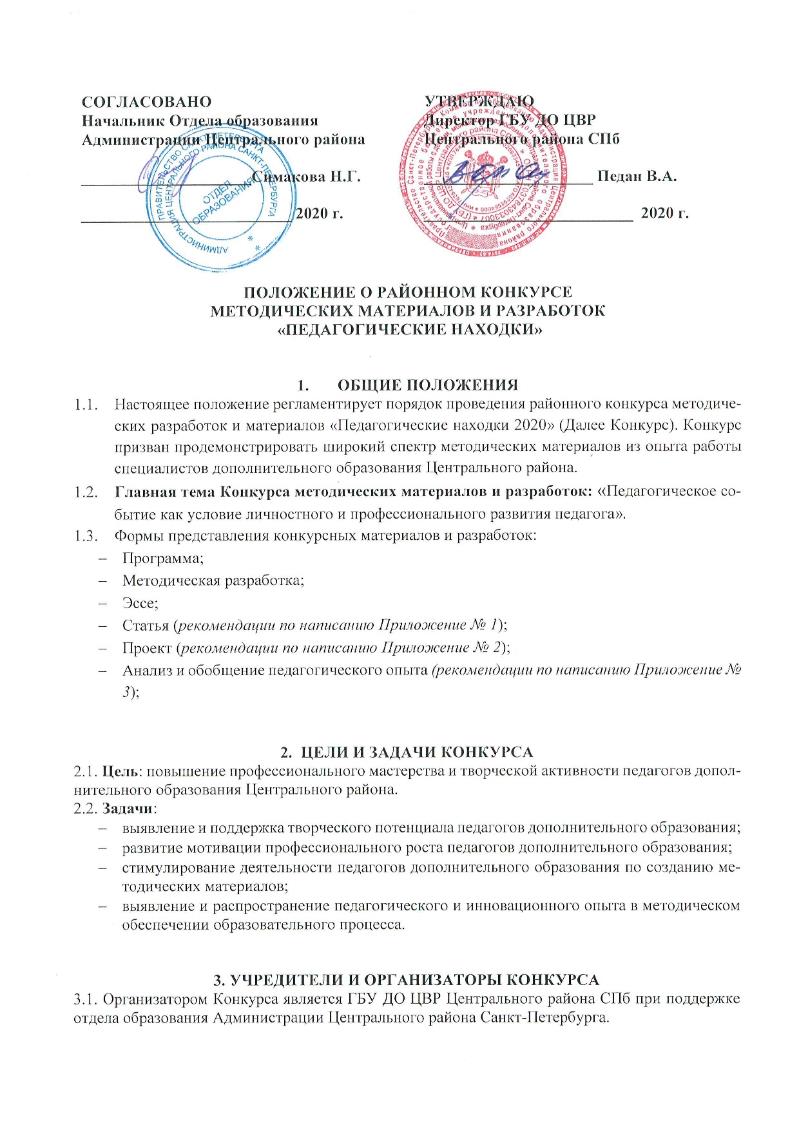 Директор ГБУ ДО ЦВРЦентрального района СПб_____________________ Педан В.А. __________________________  2020 г.Вопросы для описания:Что – в чем заключается проблема? Где – насколько широко распространена? Когда – насколько долго существует? Сколько – какое количество людей затрагивает? На кого влияет?SКонкретность (specific) MИзмеримость  (measurable) AДостижимость  (achievable) RВыгодность (rewarding) TВременные рамки  (time bound) Этап: Вид деятельности Сроки Ответственный Подготовительный Основной Основной Основной Завершающий № Действия Сроки Исполнители Ресурсы Результаты Ответственные Направление (блок, модуль) Задача Действия Сроки Исполнители Ресурсы Результаты Ответственные №Наименование статей и расходовРасчет суммы затратФинансовые затраты по проектуФинансовые затраты по проектуФинансовые затраты по проекту№Наименование статей и расходовРасчет суммы затратИмеющиеся средстваЗапрашиваемые средстваИтогоЦель проекта:Цель проекта:Задача №1Напишите результаты по Задаче 1.Задача №2Напишите результаты по Задаче 2.Задача №3Напишите результаты по Задаче 3.Задача №4Напишите результаты по Задаче 4.Итого: Напишите количественные и качественные результаты проектаИтого: Напишите количественные и качественные результаты проекта№Критерии оценкиБаллыБаллыБаллыБаллыБаллы№Критерии оценки123451соответствие содержания работы заявленной теме2актуальность и педагогическая целесообразность представленного материала3отличительные особенности и новизна представленного материала4логика и смысловая завершенность изложенного материала5возможность тиражирования и распространения опытаМаксимальное количество баллов 25ИТОГО:ИТОГО:ИТОГО:ИТОГО:№ДолжностьФИО1Председатель жюри - директор ГБУ ДО ЦВР Центрального района, к.п.н.Педан Владимир Анатольевич2Заведующий лабораторией филиала Федерального государственного бюджетного научного учреждения «Институт управления образованием Российской академии образования» в г. Санкт-Петербурге, д.п.н.Якушкина Марина Сергеевна3Директор информационно-методического центраЦентрального района СПб (по согласованию)ЛипатоваИрина Альбертовна4Заместитель директора по организационно-массовой и методической работе ГБУ ДО ЦВРЯкименко Татьяна Михайловна5Заместитель директора по учебно-воспитательной работе ГБУ ДО ЦВРБатманова Янина Валерьевна6Старший методист ГБУ ДО ЦВР Тимофеева Людмила Владимировна7Методист ГБУ ДО ЦВРПлешанова Наталья Ивановна8Методист ГБУ ДО ЦВРЧивилихина Валентина Александровна9Методист ГБУ ДО ЦВРКудлис Инга Язеповна10Методист ГБУ ДО ЦВРДементьева Татьяна Николаевна11Методист ГБУ ДО ЦВРХамдамов Рустам Азамович